AONDE FORESRegra de Vida dos Irmãos Maristas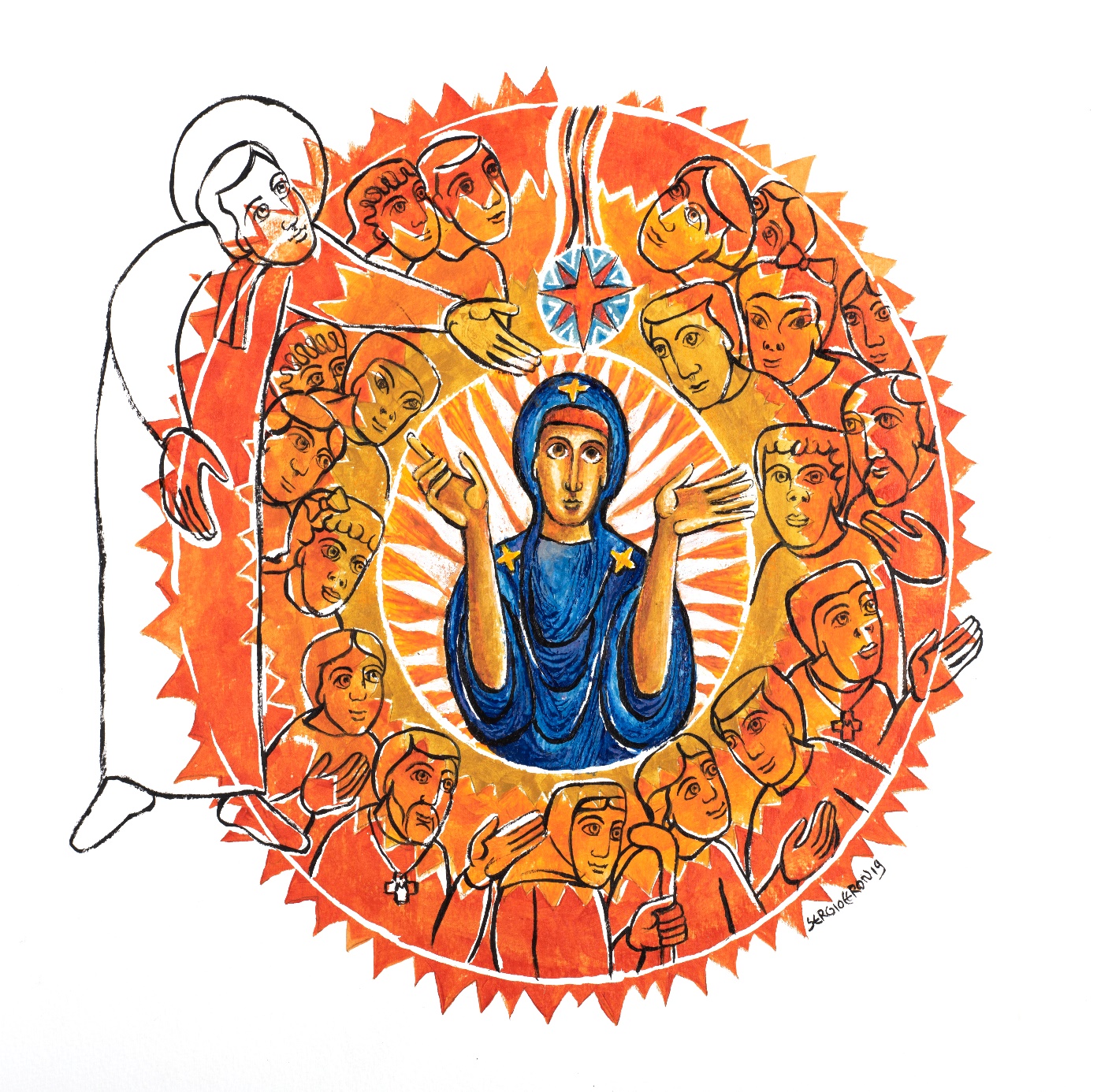 XXII CAPÍTULO GERALCONSELHO GERALAs referências dentro do texto limitam-se exclusivamente à Palavra de Deus e aos textos maristas básicos de nossas origens: Vida de M. Champagnat (Furet); Sentenças (Furet) e Cartas do Fundador.Como na Bíblia, a citação será genérica, válida para qualquer tipo de edição, embora menos precisa, pois não há versículos disponíveis.A edição definitiva terá notas fora do texto, onde a fonte será especificada e terá outras referências externas.Os desenhos são de Sérgio Ceron.CONVITEVale a pena ser IRMÃO hoje!Irmão, com estas páginas podes cultivar um diálogo pessoal com tua comunidade marista. Ela te fala por meio destes textos. “Tua comunidade”, refere-se à comunidade local, à comunidade provincial e, em último termo, ao conjunto de irmãos e comunidades que constituem o Instituto.“Para aonde tu fores eu irei e onde tu viveres, eu também viverei. Teu povo será meu povo e teu Deus será meu Deus” (Rt 1,16).Estas palavras de Rute adquirem uma força inimaginável, como expressão de fidelidade capaz de suportar, superar adversidades e perdurar no tempo.“Aonde fores” não são somente palavras de Rute; também podem ajudar-nos a ti e a mim a expressar alguns de nossos anseios mais profundos.Também nos relembram, de algum modo, a experiência de Marcelino, dos primeiros irmãos e de todos os maristas que nos precederam.Quando em janeiro de 1817 Marcelino passou a viver na casa de La Valla com dois jovens camponeses, iniciou um caminho desconhecido.Quando nos inícios do século XX foi promulgada na França a lei de Separação entre Igreja e Estado, nossos irmãos, em todo o país, se viram diante de um desafio semelhante.Neste caminho de mais de 200 anos conhecemos companheiros maravilhosos que fizeram de suas vidas algo extraordinário. Muitos deram sua vida na entrega diária, sem ruído: formam parte da “Igreja do avental”. Nossa história está repleta de novos começos, convencidos de que não são nossos caminhos que percorremos, nem somos nós quem decidimos o destino.Estas páginas pretendem ser expressão da sabedoria coletiva acumulada em mais de 200 anos. As experiências de vida marista de tantos irmãos que nos precederam são um valioso patrimônio comum que iluminam nosso futuro.Ao ler, meditar e rezar estes textos, estabelecerás uma relação de intimidade com a inspiração que pulsa por detrás destas palavras. Ao mesmo tempo, enriquecerás esta herança coletiva com o que tu mesmo vais vivendo. Neste diálogo pessoal e íntimo, tua vida como “pequeno irmão de Maria” vai se consolidando.2 de janeiro de 2019Capítulo primeiroNOSSA VOCAÇÃO: SER IRMÃO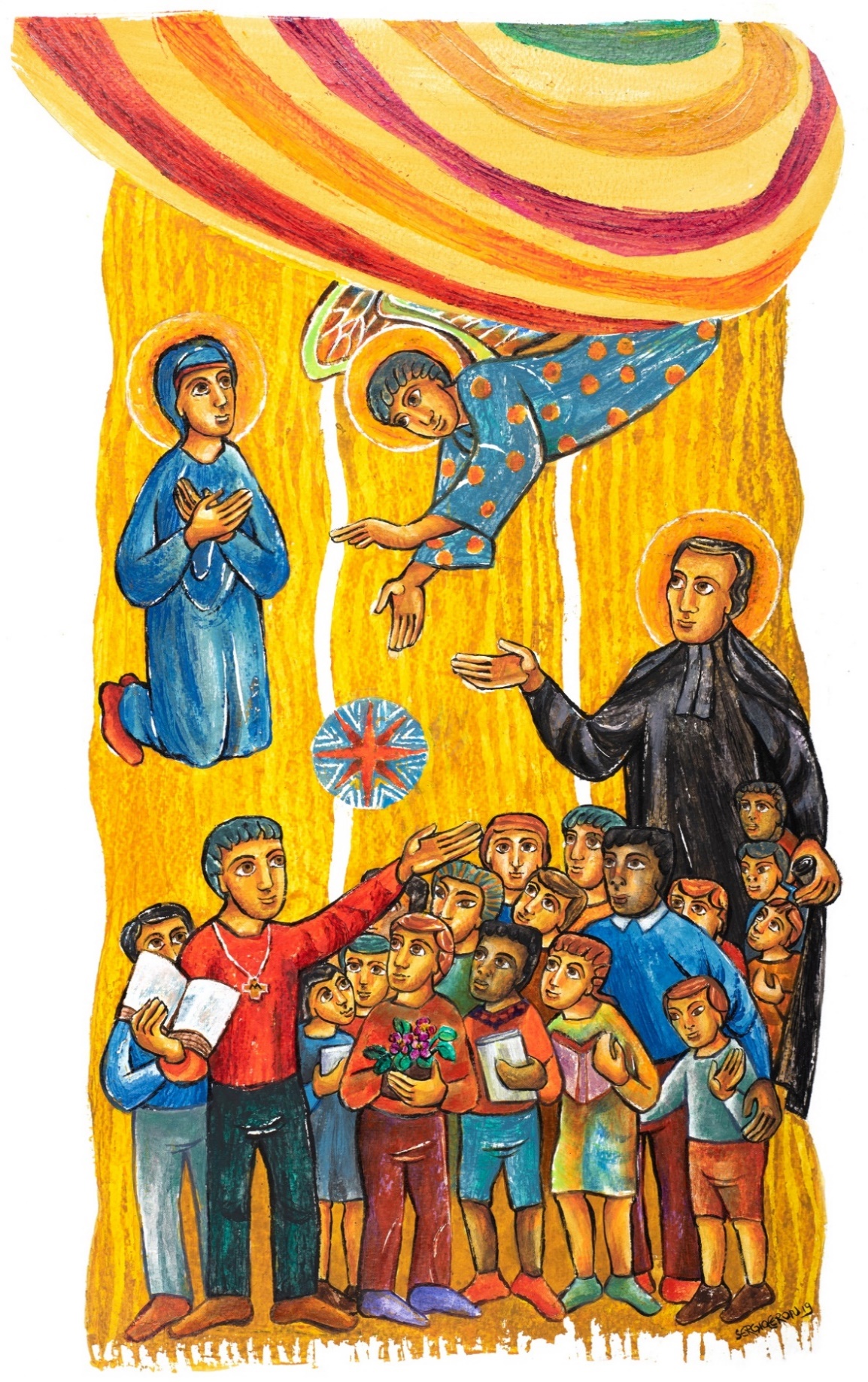 Capítulo primeiro - Parte I. A Fraternidade como MISTÉRIO(A) CONTEMPLA JESUS“Mestre, aonde moras? Vinde e vereis” (Jo 1, 39)[1] IRMÃO,comece a caminhar e escute Jesusque nos diz a cada um de nós “Vem e verás” (Jo 1,39).Teu convite à fraternidade é um mistério.Acolhe-o como um dom.Vive cada dia numa atitude itinerante,e descobrirás que o caminho transforma teu modo de olhar e de compreender.Permanece, vive com o Senhordeixa-te acompanhar pelo Mestre.E, como aqueles primeiros discípulos,jamais esqueças o momento em que Jesus tocou teu coraçãoe despertou tua mais autêntica e profunda identidade.Os primeiros discípulos de Jesus descobriram este “Venham e verão”como um apelo genuíno do Mestre.Como resposta “foram, viram aonde viviae permaneceram com Ele aquele dia.Eram mais ou menos quatro horas da tarde” (Jo 1,39).(B) A fraternidade, dom que recebemosNo dom se revela a origem de tua vocação[2] Tua vocação tem sua origemnesta experiência de encontro e de estar com Jesus.Ele te amou primeiro (cf. 1Jo 4,19),chamou-te à vida e à fé.Os sacramentos do batismo e da confirmaçãoTe incorporam à vida nova de Jesuse te consagram para caminhar a seu ladoe para anunciar o Reino de Deus.Na tua vocação de irmão,és chamado a viver este dom em plenitude e sem reservas.Cada família religiosamanifesta de forma particular algum atributo de Jesus.A nossa está chamada a tornar visível na Igreja e no mundoo rosto de Cristo-irmão.Na tua resposta se expressa a essência de tua vocação[3] Jesus ressuscitado te convoca a viver em comunidade.A vivência da fraternidade é a tua resposta ao presente que recebeste:és filho amado do Pai, irmão de Jesus,“Primogênito entre muitos irmãos” (Rm 8,29)Ser filho de Deus e irmão de Jesusé a primeira e a mais profunda identidade de toda pessoa (cf. Mt 5,45; 5,40.45).Viver essa identidade intensamente, sendo simplesmente irmão,é a essência de tua vocação cristã.A unção que recebeste na iniciação cristãconvida-te a viver o mistério da vocaçãocomo aliança que fundamenta tua identidade de irmão (R.4)como revelação profética do valor de toda pessoa (R.5)e como sacramento da presença de Deus,autêntico fermento de fraternidade universal. (R.6)(C) Tua PALAVRA é “lâmpada para os meus pés, Senhor… luz para o meu caminho” (Sl 119,105)A fraternidade, uma aliança pelo Reino[4] Pela graça dos sacramentoste libertas das escravidõesque não te deixam ser tu mesmo,este ser único e maravilhosoa quem Deus amou desde o início dos tempos (cf. Jr 1,4).Crescendo em liberdadeadquires o senhorio sobre a tua vidae a capacidade para comprometer-te.O projeto de tua vidanão é um antigo plano pré-estabelecidoque te exige submissão.Antes, é uma aliança de amor com Deusque as Escrituras comparam a esponsais (cf. Os 2,21; Jr 2,2).O plano de tua vida desenvolve-se no diálogo co-criadordo Deus amoroso contigo.Em cada etapa de teu caminhoDeus propõe e, de acordo com tua resposta,oferece alternativas por onde avançarbuscando sempre a melhor opção para construir o Reino.A fraternidade, profecia para o mundo[5] Vive o dom da vocação de irmãode tal forma que tua vida proclameo que Jesus anuncia na sinagoga de Nazaré:“O Espírito do Senhor está sobre mim,porque me consagrou com a unçãopara anunciar aos pobres a Boa Nova,Enviou-me a proclamar a libertação dos cativos,a vista aos cegos,para dar liberdade aos oprimidose proclamar o ano de graça do Senhor” (Lc 4,18-19).Participando desta unção de Jesus,tua vida consagrada evidenciaa dimensão de profecia da fraternidade para todos:revelar com tua vida que todos somos filhos do mesmo Paie, por isso, irmãos.A fraternidade, um sinal sacramental na Igreja[6] Oferece tua própria vidapara que seja transformada em sinal do primado do amor de Deus.À medida que esse amor se torna concreto e real,tua vida se converte em sinal eficaz da graça;num culto de amor a Deus (cf. Rm 12,1),que torna visível sua presença entre nós.No seio da comunidade eclesial,estás chamado a ser testemunhae a celebrar o sacramento da fraternidade.Tua vocação evidencia assim, o caráter sagrado do irmãoe da fraternidade no mundo.(D) Olhar contemplativoContempla o amor com que és amado[7] Jesus está contigo e tu estás com Jesus.Neste simples “permanecer”renova-se cada dia tua aliança:Ele te chama pelo nome, te conduz ao deserto,te fala ao coração e te envia em missão (cf. Lc 4,18; Ex 3,10)de ser ponte entre a humanidade e o amor de Deus.Surpreendido e pleno de agradecimentoescutas e acolhes livremente a chamada do Senhorque sussurra em teu ouvido “Vem e segue-me” (Mc 10,21).Com plena confiança e total abandonote deixas guiar pelo Espírito no seguimento de Cristo.Irmão, dedica um tempo de contemplaçãodo amor incondicional com que és amado (cf. 1Jo 3,1).Capítulo primeiro - Parte II. Consagrados POR Deus(A) Contempla Maria“Faça-se em mim segundo a tua Palavra” (Lc 1,38)[8] IRMÃO,contempla Maria, primeira discípula de Jesus,como inspiração no teu itinerário de consagrado;um caminho de amor a Deus e de serviço ao próximo.A exemplo de Maria, reconhece tuas dúvidas e temores.dialoga sobre isso com o Senhor:“Como será isto?” (Lc 1,34);“Não temas, porque o Senhor está contigo” (Lc 1,30).Sua presença materna te ajudará a dizer “sim” ao projeto de Deus:“Eis aqui a escrava do Senhor” (Lc 1,38).Maria acolheu e viveu intensamente o mistério do amor de Deus,que se fez carne (cf. Jn 1,14).Ela te acompanhará de perto no seguimento do Senhor,Inclusive até a cruz.(B) Irmãos, consagrados por DeusUm Deus de rosto humano em Jesus[9] Como a seu Filho Jesus,o Pai te consagra pela ação do Espíritoe te envia para dar vida ao mundo.Tua consagração religiosaé um aprofundamento singular e fecundo do batismo.Acolhe-a como dom do Espírito Santoque te convida a uma vida casta e fraterna.Respondes à ação amorosa de Deusmediante a profissão religiosa.Pela profissão afirmas que queres seguir a Jesusrecriando seu mesmo estilo de vida.Tua consagração insere-se plenamente na dinâmica da encarnaçãoquando reproduz alguma característica concretado rosto humano de Deus, manifestada em Jesus.Um Deus que chama à esperança[10] A paixão por Deus e pela humanidadefundamenta e orienta a tua consagração religiosa como irmão.És testemunha da presença do ressuscitadoe antecipação do Reinopelo amor que professas aos demaise pelo serviço fraterno que ofereces,particularmente àqueles que vivem às margensou nas periferias existenciais.Tu te comprometes a viver o mistério de Deuscomo profecia para a Igreja e esperança para o mundomediante a profissão pública dos conselhos evangélicos.(C) Os CONSELHOS EVANGÉLICOS… “por causa do Reino dos Céus” (Mt 19,12)Seguindo a Jesus, do jeito de Maria, com Marcelino, como consagrado[11] Tua consagração como irmãoé um genuíno ato de amor.Convida-te à entrega total da vidae te empenha no aqui e agora de cada dia.Jesus, Maria e Marcelino te ajudarãoa compreender e a viver mais profundamente os votos,ajustando tua vidaa três dimensões fundamentais da existência de Jesus:suas relações, sua liberdade pessoal e seu estilo de vida.Cristo é a fonte da qual brotam os votos;Maria encarna o estilo peculiar de vivência dos mesmos;e Marcelino nos inspira para cultivá-losà luz do carisma que deu origem a nossa família religiosa.Castidade no celibato, “Ama com ternura” (Miq 6,8)Consciente do sentido do celibato evangélico[12] IRMÃO,coloca teu olhar em Jesusque vive prazeroso seu celibato pelo Reino.Contempla-o próximo e cordial,respeitoso com todos e sensível a qualquer miséria;simples e bondoso,capaz de suscitar o há de melhor no coraçãodaqueles com quem se encontra.Somente o amor intenso por Jesus e por seu projetote permitirá viver com alegria e fecundidadeo dom da castidade no celibato.Esse amor te conecta com o sonho de Jesusde construir o Reino, aqui e agora.Num mundo excludente que levanta muroste sentes chamado a viver o amor inclusivo.Tua vocação de irmãote permitirá entender a diferença e a pluralidadecomo riqueza e não como obstáculo.Junto com teus irmãos, estás chamado a mostrarque pessoas de distintas procedências, culturas e idades,embora sem escolha mútua,são capazes de viver juntas, respeitar-se e amar-se.Diligente em cultivar a castidade evangélica[13] Aprimora cada diatua identidade de filho bem-amado do Pai (cf. Mt 3,17)e mantém intensa relação com o Deus de Jesus.Partindo desse amor incondicional,aprende a amar a todose a ser um promotor de comunhão.Cultiva a amizadeque é dom de Deus e rosto humano de seu amor.Ama com ternura, respeito e compaixãoas crianças e jovens com quem te encontras na missão.Ama a todos igualmente (R.75)e acolhe o amor que eles te manifestamcomo carícia de Deus para o teu coração.Não esqueças que somente Ele pode preenchertua necessidade profunda de amor.Quando te relacionas de maneira delicada com as pessoas,com pureza de coração e com amor ternopara os que a sociedade menospreza,experimentas a beleza de tua vocação de irmão,como caminho de plenitude e realização pessoal.Atento aos teus limites na vivência da castidade no celibato evangélico[14] Seja consciente de tua fragilidadee aprende a mergulhar no mistério de teu ser.A partir da aceitação, reconciliação e unificação de tua pessoaserás capaz de integrar com serenidadea solidão inerente ao celibato consagrado.Este voto toca em cheio tua vida afetiva e sexual,tua capacidade de ternura e tuas relações com os demais.Viver este voto com alegriasupõe aprender a superar tuas tendências possessivase, na dinâmica da Boa Notícia,a orientar teus afetos para o amor altruísta e desinteressado.Pode ser um aprendizado lento,mas o realizarás melhor se buscares ajuda e te deixares acompanhar.Nos momentos de dificuldadeabre teu coração ao apoio,compreensão e interpelação de teus irmãos.Obediência, “Caminha humildemente com teu Deus (Miq 6,8)Consciente do sentido da obediência evangélica[15] IRMÃO,como Pequeno Irmão de Maria,acolhe o convite da Serva do Senhor:“Fazei o que Ele vos disser” (Jo 2,5).De Maria aprendes a docilidade ao Espíritoe a obediência lúcida e corajosa.Ela, desde o anúncio do Anjo,faz de toda a sua vida um “sim” (cf. Lc 1,38)e é bem-aventurada porque escutae põe em prática a Palavra de Deus (cf. Mc 3,31-35).Maria te ensina a percorrer os caminhos de tua vida consagrada à maneira dos discípulos de Jesus.Partilhas esta experiênciacom as demais vocações do povo de Deus;entretanto, a consagração religiosate permite disponibilidade especial,que não é privilégio, mas serviço à missão.Agradece e cultiva em ti a disponibilidade itinerantede tantos irmãos nossos sempre prontos a partirpara aonde a missão com as crianças e jovens chamar,seja em ambientes mais próximos ou em regiões as mais remotas.Diligente no cultivo da obediência evangélica[16] Filho muito amado de Deus,fazes-te como Cristo, servidor de teus irmãos.Participa do senhorio de Jesus que “não veio para ser servido, mas para servir” (Mt 20,27),oferecendo o melhor de ti mesmo no serviço a todos na comunidade e em tua missão apostólica.Vive-se plenamente a obediência, quando construímos juntosum ambiente de comunhão e de fidelidade interioràs moções do Espírito.Com o discernimento espiritual e o diálogo fraternoresponderás com mais facilidade ao projeto do Pai.Assim, vais aprendendo a obedecer em espírito de fée a ser ativo na busca da vontade de Deusatravés da oração, da consulta e da mediação dos superiores.Como comunidades, províncias e Instituto,também exercitamos a obediência na constante busca da vontade de Deus.Participa com teus irmãos nesses discernimentos,em ambiente de oração e com visão de fé.Esteja sempre atento à Palavra de Deuse busca ser fiel ao carisma fundacionale aos sinais dos tempos.Atento a teus limites na vivência da obediência evangélica[17] A sabedoria evangélica desafiaos valores humanos de autonomia,eficácia, busca de êxito e reconhecimento.Não é difícil descobrir o rosto do próprio egoe o desejo de autoafirmaçãoem qualquer destas tendências, levadas ao extremo.Algumas vezes assumem subterfúgios tão sofisticadosque passam completamente desapercebidos.Sê generoso renunciando a interesses pessoais ou de grupo,crescendo assim em liberdade interior para o bem da comunidade.É importante que continues atento à tua debilidadee com fortaleza denuncia as pessoas ou ideologiasque buscam e abusam do poder,que violam os direitos humanosou que fazem da autonomia individual um absoluto.Vive o mistério da obediênciabuscando a Deus nos acontecimentos e nas ocupações ordinárias.Nessa obediência cotidiana,prepara-te para estar pronto quando surgirem dificuldades.Teu último ato de obediência filial será a aceitação da mortee a entrega confiada de tua vida.Pobreza, “Pratica a justiça” (Miq 6,8)Consciente do sentido da pobreza evangélica[18] IRMÃO,aprende de Marcelino e dos primeiros irmãosa confiança audaz na Providência,a preferência pelos mais necessitados,e a pobreza simples e criativa para dedicar-se a eles.Deixa-te interpelar por suas palavras no testamento espiritual:“Conservai-vos num grande espírito de pobreza e de desapego” (Vida* I, capítulo XXII).Escuta o que o Ir. João Batista Furet dizia aos irmãos em um retiro:“Qual é o nosso espírito?Que meio particular nos deu nosso Fundadorpara alcançar a caridade perfeita?O nome que levamos nos diz qual é nosso espírito”.Alegra-te pelo nome que nos deu Marcelino:Pequenos irmãos de Maria.Este nome expressa o que estás chamado a ser (cf. Vida II, capítulo XII).Marcelino quis que nossa simples presença na Igrejafosse já uma contribuição proféticasendo irmãozinhos de Maria, quer dizer,religiosos que não fazem parte da estrutura hierárquica da Igreja,e que aspiram viver o evangelho do jeito de Maria.Cuidadoso em cultivar a pobreza evangélica[19] Como Jesus,reconheces que recebeste tudo do Pai (cf. Jo 13,3)Na medida em que seu amor gratuito plenifica teu coração,verás que tuas necessidades diminuem e serás mais livre.Esta consciência te ajuda a abrir-te aos outros,a partilhar dons, alegrias e tristezas,e a dedicar-lhes teu tempo e tua pessoa.Assim, tornando-te mais pobre,és levado a sair ao encontro dos pobres,a fim de oferecer-lhes consolo e a libertação.Assume um estilo de vida simples e sóbrio.Defende a vida em toda a criação.Participa no cuidado da natureza, no equilíbrio ecológico,na defesa dos pobres e no desenvolvimento humano.Atento a teus limites na vivência da pobreza evangélica[20] Toma consciência de tuas limitações. Quando te sentires necessitado, abre-te à fraternidade e procura não reservar nada exclusivamente para ti.Por vezes, o desejo de segurança pode levar-te aacumular coisas ou a apegar-te a lugares e funções.Corres o perigo de tornar-te avaro com teu próprio tempoe de querer reservá-lo somente para teu uso particular.Em alguns casos, tua insistência em que não confiamos o suficiente em Deus,poderia ser apenas uma desculpa para fugir de responsabilidadese exigir proteção desmedida à comunidade.O seguimento de Jesus pobreimplica que te aprofundes nos valores evangélicos.É um caminho de esvaziamento de si (cf. Fp 2,6-8)que te ajudará a crescer na liberdade interior e em coerência.Percorrendo-o, aprenderás a superar a tentação do consumismo e do poder,ou a submeter tudo à eficácia.(D) Escuta contemplativaVive os conselhos evangélicos como um todo[21] Os votos são expressão de nosso amor a Deus e aos outros e nos ajudam a construir a comunidade marista e sua missão.A castidade no celibato nos dá a amplitudee a força do amor terno e universal.A obediência nos orienta na busca da vontade de Deuse constrói comunidade.A pobreza coloca à disposição dos outrosquanto somos e quanto temos.Esta experiência de entrega total a Deus e aos outros,nutre-se da espiritualidade que envolve tua realidade pessoal, vivência fraterna e compromisso na missão.Irmão, dedica um tempoa ouvir a voz do Espíritoque te convida a viver os conselhos evangélicoscomo um todo harmônico,em tua vida pessoal, comunitária e apostólica.Capítulo primeiro - Parte III.Nosso itinerário espiritual marista(A) Contempla o altar usado por MarcelinoContempla o altar usado por Marcelino[22] IRMÃO,contempla o altar na capela de l’Hermitage,construída pelo Padre Champagnat.A comunidade marista, junto com Marcelino,se reúne diariamente em torno daquele altare oferece a Deus o louvor de suas vidas:suas inquietações, seus projetos, sua missão.Na celebração eucarística,Marcelino apresenta a vida, as alegrias e os sofrimentos de cada irmão.Em torno daquele altar, cujo banquete convoca a todos,se fortalece a comunhão fraterna.O altar, como as águas do rio Gier, é fonte de vida.Deus se dá a nós para que possamos dar-nos aos outros.A partir do altar, és enviado a tornarJesus Cristo conhecido e amado (cf. Mt 19,14).(B) O mistério vivido a partir da atitude contemplativa maristaA presença de Deus[23] O Senhor Jesus vive na presença do Paie seu Espírito o faz presente entre nós.Jesus se conscientiza de que é o Filho bem amadoe se retira com frequência para fortalecer esta relação (cf. Lc 5,16; Mc 6, 31).Ele ora e ensina seus discípulos a orar (cf. Lc 11,2; Mt 6,515).Expressa em suas palavras e gestos aquilo que vai aprendendo de seu Pai (cf. Jo 12,49s).Marcelino revive esta mesma experiênciaquando nas ruas de Paris se sentia como nos bosques de l’Hermitage (cf. Carta ao Ir. Hilarião, 18 de março de 1838).Como Jesus e Marcelino,aprofunda a presença de Deus.Sente-te amado por Ele pessoalmentee descobre sua companhiamantendo o centro de tua vida.Os três primeiros lugares[24] Marcelino te convida a buscar os três primeiros lugares:junto ao presépio, à cruz e ao altar (cf. Sentenças*, capítulo VI).Nestes três lugares, Jesus é o centroe neles nos revela o amor de Deus de maneira mais profunda.Descobre no presépio um Deusque plantou sua tenda em nosso meio (cf. Jo 1,14),e que vem até nós como um irmão e um amigo.Cristo na Cruz é o sinal mais radicalde um Deus que é amor (cf. 1Jo 3,16; 4,10).O altar revela a doação do mistério de Deus,serviço e presença, comida e refeição, sustento e força (cf. Rm 12,1).São três lugares privilegiadospara que assumas tua vida inteira com gratuidade,e aprofundes tua relação com Cristo.(C) A ESPIRITUALIDADE MARISTA, “aviva o fogo do dom de Deus que está em ti (2 Tim 1,6)Água da rocha[25] A imagem da água da rochadescreve nossa espiritualidade (cf. Ex 17,1-6).Marcelino conjuga uma rica síntesede exigência e ternura, idealismo e sentido prático.Construiu o Hermitage nas margens do Gier,consciente de que suas águas eram essenciais para a vida.Cortou a rocha e sobre ela construiu uma família.Nunca te esqueças a rocha da qual foste talhado.Ao abraçar a espiritualidade marista,permites que as águas vivas da graça de Deus fluam em tua vida, saciem tua sede, alimentem teu espírito,e te transformem, pouco ao pouco, em um retrato vivo do fundador.Em nossa experiência coletiva,sabemos que as veredas do caminhar espiritual são múltiplas.Enriquecemo-nos com novas contribuições,na medida em que permanecemos abertos e dialogantes.De Marcelino, herdamos a capacidade de acolhero que cada tempo, geração e cultura traz consigo,e de viver de forma peculiaraquilo que nos identifica como maristas.Espiritualidade da simplicidade[26] Através das alegrias e lutas de sua vida,Marcelino aprendeu a ser humilde e confiante.Foi uma inspiração para nossos primeiros irmãos,e os estimulava a serem pessoas íntegras, sincerase transparentes em suas relações.A espiritualidade da simplicidade te ajudaa aceitar tuas fortalezas e debilidadese a estar em paz contigo mesmo.Também te convida a aproximar-te dos outros,aceitando-os como são.Com o tempo,verás que os jovens se sentem atraídospor esta espiritualidade da simplicidade.A imagem de Deus, a linguagem e os símbolos que usamos,serão cada vez mais compreensíveise capazes de tocar seus corações.Um olhar contemplativo[27] Como o profeta Elias,descobre a presença de Deus no sussurro tranquiloe na brisa suave (cf. 1Rs 19,12)entrando em quietude e silêncio.Cada dia, com serenidade, dedica um tempo para tomar consciência que Deus está presente,e a deixar que fale a teu coração.E escuta o EspíritoQue clama no íntimo: Abba! (cf. Gl 4,6; Rm 8,15).Vivendo esta intimidade com Deuscompreenderás melhor seu mistério,bem como as necessidades e clamores do povo,para responder com alegria, confiança e coragem.Na casa de Maria[28] Fiel ao nome que levas,deixa que Maria inspire e modele tua espiritualidade.Marcelino recordava continuamente a seus irmãos:“Sem Maria não somos nadacom Maria temos tudo;porque ela sempre tem o seu adorável filhoou no colo ou no coração (Carta a Dom Pompallier, 27 de maio de 1838).Aprende de Marcelino a recorrer a Maria como um filho acorre à sua mãe.Recebe-a em tua casa, como o fez o discípulo amado (cf. Jo 19,25-27).Sua maternidade nos congrega como irmãos.Maria, tua irmã na féte acompanha, discreta e de perto, e vai iluminando cada passo de teu caminho.Medita sua vida tal como se apresenta nas Sagradas Escrituras.Sejam tuas suas atitudes e respostas,enquanto amadureces e aprofundas teu itinerário de discípulo.Alimenta teu conhecimento e compreensãodo lugar que ocupa Maria e da missão que desempenhana Igreja e em nosso Instituto.Aproveita as leituras marianas, os cursos,oficinas e experiências espirituais que aprimoram sua imagem.Encarnando a Palavra[29] Estás convidado a transformar em vida a Palavra de Deus por ser a fonte primeira de toda a espiritualidade cristã.Centra tua vida na leitura, escuta, meditação e vivência da Palavra de Deus para ti,para teus irmãos e para toda a comunidade eclesial.Jesus lembrou aos que foram buscá-loque sua mãe e seus irmãos são aqueles que “ouvem a palavra de Deus e a praticam” (Lc 11,28).Iluminado pela vida de Marcelino,mantém os olhos fixos na Palavra de Deus: “Se o Senhor não constrói a casa, em vão trabalham os operários” (Sl 126).Deixa que a sabedoria da Palavra de DeusIlumine a tua vida pessoal, comunitária e apostólicae te ajude a discernir os sinais dos tempos. (R.16)Uma extraordinária vida ordinária[30] Utiliza cotidianamente os meios que te ajudam,no caminho da fé, a encarnar o mistério de Deus em tua vida.São meios ordináriosque podem resultar extraordinários.A meditação e a revisão da jornadate ajudarão a estar alerta e a descobrir a presença de Deus em tua vida e nos acontecimentos.Recorre ao acompanhamento espiritualpara discernir com finezae dar realismo a teu crescimento humano e religioso.Aproveita o retiro anual como tempo especial de graçapara renovar teu amor de consagrado.Busca periodicamente espaços de recolhimentopara reencontrar, no seio da vida ativa,tua unidade interior.A Igreja, o Instituto e os jovens te necessitamcomo um verdadeiro homem de Deus.Caminhando com outros[31] Abre teu coração para partilhar a fé e a vidacom tua comunidade e com outras pessoas.O apoio mútuo sustentará e enriquecerá teu caminho.Faz esse caminho com outros maristas, irmãos e leigos,e converte-te em mestre de oração para os jovens e suas famílias.Partilha a vida litúrgica de tua igreja locale deixa-te evangelizar pela fé singela da religiosidade do povo.O contato com outras tradições espirituais ou famílias religiosasfar-te-á apreciar novos traços do rosto de Cristoe desenvolver a espiritualidade de comunhão.As causas que nos comprometem[32] Na tua relação com Deus,cultiva a espiritualidade da compaixão e do serviço.Que as urgentes necessidades da humanidade,sobretudo o clamor de tantas crianças e jovens,te estimulem a abandonar teus espaços de confortoe a sair ao seu encontro.O Senhor Jesus te espera em cada um deles. (R.70.72.81)Converte-te em profeta da Boa Nova:denuncia a injustiça, trabalha pela paz,defende a vida e cuida da natureza. (R.33.78)Une teu olhar contemplativo à tua atitude profética.Tua transformação pessoal dará credibilidadeà tua luta pela mudança social.Partilha tua vida com as crianças e os jovens,especialmente os mais pobres;deixa-te enxergar e evangelizar por eles.Aprende, com eles,a ver o mundo com o olhar de Deus. (R.67.72)Despertando a consciência[33] Uma espiritualidade autêntica unifica teu sere te predispõe à comunhão.Desperta a consciência sobrea profunda unidade de todos os seres vivose tua conexão com toda a criação.Compromete-te a preservar a harmonia global,fonte de vida saudável para nosso mundo.Desenvolve atitude contemplativa do universoe protege a integridade de nossa casa comum:“E Deus viu que todas as coisas criadas eram boas” (Gn 1,31).Esse patrimônio pertence também às crianças e jovensdas futuras gerações.Deixa-lhes, como herança, uma casa habitável,melhor do que aquela que recebeste.(D) OraçãoSenhor, aviva nosso espírito[34] Oh Deus, tu és Espírito e Vida.Movido por teu Espírito e pelas necessidades de seu tempoteu filho Marcelino fundou os Irmãozinhos de Mariae os plantou em l’Hermitage, às margens do rio Gier.As águas deste rio são um sinal da vida que nos dáse da vitalidade que nos infundes através de teuamor misericordioso.Que as águas de teu Espírito saciem nosso esforçode sermos irmãos que servem humildemente a seus irmãos.Que teu Espírito nos atraia ao silêncio e à tranquilidade,no cotidiano da vida.Que este mesmo Espírito nos inquietee nos mova a sair ao encontro de quem tem sede de amor,de dignidade, segurança e sentido em suas vidas.Maria, portadora de vida e modelo de contemplação apostólica,acompanha nosso caminho a fim de converter-nos em criaturas de Deuse apóstolos que iluminam a vida dos jovens.Irmão, dedica um tempoproclamando as maravilhas que o Senhor realiza em tua vida.Capítulo segundoNOSSO CAMINHO: VIVENDO EM COMUNIDADE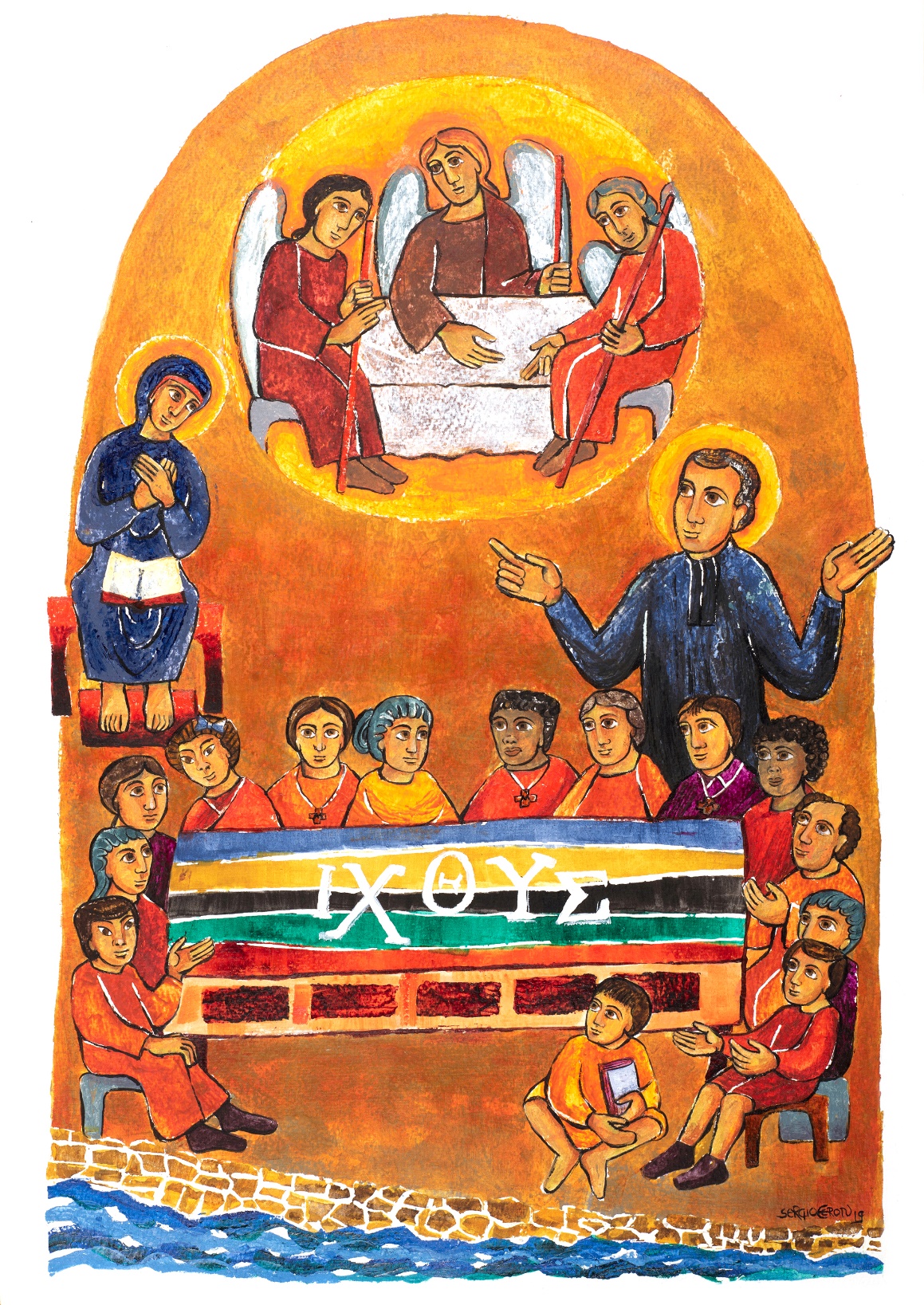 Capítulo segundo - Parte I. A fraternidade como COMUNHÃO(A)  Contempla Jesus “O que andavam conversando pelo caminho?” (Lc 24,17)[35] IRMÃO,todos os dias enfrentamos desafios na comunidade,mas nunca te esqueças de que Jesus está entre nós, aqui e agora.No caminho de Emaúsinclusive quando os discípulos estavam “discutindo entre eles” (Lc 24,14),o Senhor foi seu companheiro.Ele restaurou a sua fé e transformou sua compreensão.Jesus estava presente nesses dois peregrinos;escutou e partilhou com sensibilidade a Palavra de Deus.Em seu devido tempo partiu o pão com eles,e ao fazê-lo gerou uma nova fraternidadeque nem eles, nem nós teríamos sido capazes de imaginar:a simples convivência deu lugar a uma autêntica comunhão.Quando descobriram o presente que receberam,em lugar de permanecer onde estavam,apressaram-se a ir ao encontro dos onzee dos que estavam com eles (cf. Lc 24,33-35).(B) A fraternidade, o dom que partilhamosNo dom da fraternidade se revela que não estás sozinho[36] Descobres de imediatoque tua experiência de encontro e de estar com Jesus,é única, mas não exclusiva.Na mútua acolhida entre irmãos,podes experimentar que, efetivamente, não estás sozinho.Há mistérios que somente se revelam nas mútuas relações.Tua comunidade marista é um desses lugares na vidaonde a mente e o coração de Deus são manifestados.Jesus se faz presente entre os Irmãos (cf. Mt 18,20; 28,20)para reuni-los com um só coração (cf. Act 4,32; Jr 32,39; Ez 11,19),para dar-lhes seu Espírito (cf. Jo 20,22)e enviá-los a anunciar que em Cristo todos (cf. Mt 28,19; Mc 16,15; Lc 24,47)somos irmãos e irmãs,filhos do mesmo Pai (cf. Gl 3,28; 4,6-7).Com tua resposta te comprometes a caminhar com outros[37] À medida que descobres a presença de Jesus ressuscitadoem tua vida e na comunidade fraterna que te acolhe,percebes que as relações se transformame se tornam mais profundas.Verás também, com surpresa,que teu coração se expandee busca ampliar essa fraternidade a muitos outros.Em tua disposição de caminhar com eles,adaptando teu passo e estimulando o ritmo de todos,irás maturando tua respostaao apelo do Ressuscitado.Assim, o rosto de Deus,na vida fraterna, revela-se comunhão, (R.38)que transforma as relações e opta pelo outro, (R.39)Inclusive até o extremo da cruz. (R.40)(C) Tua PALAVRA Senhor… “conservei no meu coração” (Sl 119,11)A fraternidade de um Deus-Comunhão[38] Os três personagens de Emaúsevocam outros episódios nos quais a presença de Deusse manifesta em plural e em comunhão:Mambré (cf. Gn 18,1s), Nazaré (cf. Lc ,2,9-40.51-52),Jordão (cf. Mc 1,9s, Mt 3,13s Lc 3,21; Jo 1,32s),Tabor (cf. Mc 9,1 s; Mt 17,1s; Lc 9,28s).Deus é comunhão,e podes contemplar seu reflexo na criação,ao constatar que o melhor de cada pessoa busca sempre construir unidade, família, comunhão...Podemos ser e aceitar-nos diferentes,porque, em essência, somos um.Tua vocação mais profunda é ser um contigo mesmo,com os demais, com a criação e com Deus.Tua vocação de irmão é um sinal tangível,desta essência divina presente em tudo.A maternidade de Deus-Pai[39] A perspectiva feminina veio enriquecernossa compreensão da realidade de Deus.Seu poder criador é tão maternal quanto paterno;nada pode impedir que continue amandoe permaneça sempre presente,pleno de ternura, como uma mãe cuidadosa.Na Igreja mesmo, cada dia está mais presente o apeloa promover seu rosto mariano.Como irmão, estás chamado a ser um perito em comunhão.Durante certo tempo entendeu-se em termos hierárquicos:como uma obrigação dos de baixo para os de cima.O nosso desafio hoje, através da nossa vida fraternaé mostrar uma comunhão eclesialmais circular, igualitária e recíproca.Tua vocação é um apelo a transformaras relações em nossa sociedade e na Igreja.As novas experiências de comunidadesão sementes desta nova realidadee dão alento àqueles que a creem possível.O escândalo da encarnação: a transgressão de um Deus fraterno[40] O Deus bíblico é transcendente.Entretanto, decidiu romper os limites de sua natureza divinae plantar sua tenda entre nós (cf. Jo 1,14).Deus quis estender sua comunhãoalém de seu próprio limite,mesmo ao preço da cruz (cf. Fp 2,8).Aqui radica a origem de nossa fraternidade,e a converte em anúncio da salvação de Deus para o mundo.Quando aceitas os outros com humildade,cresces como irmão.A autêntica comunhão aparecequando renuncias a tuas expectativas sobre o outro.Deixa de querer fazê-lo à tua imagem e semelhança,para que possa ser imagem e semelhança de Deus (cf. Gn 1,27).Pouco a pouco te convertes em irmão de teus irmãose das crianças e jovens a quem és enviado;irmão de todo ser humano que cruza em teu caminho;e, em suma, de toda a criação.(D) Olhar contemplativoOlha o amor entre irmãos[41] O ideal dos primeiros cristãosé também a última vontade de Marcelino para os seus irmãos.“Que se possa dizer de vós: vede como se amam” (Testamento Espiritual, na Vida* I, capítulo XXII).A fraternidade não é somente o dom por excelênciaque recebemos na vocação;é também o dom que partilhamos e, por isso mesmo,tentamos dilatá-lo ao máximo.Com teu compromisso diário na superação de preconceitose bloqueios, resistências, oposições e indiferenças,irás edificando uma fraternidade cada vez mais universal.Testemunhas assim que Deus é amor (cf. Jo 4,8)e que esse amor é mais forte do que as limitaçõeshumanas (cf. Rm 8,38-39).Irmão, dedica um tempopara contemplar o amor entre irmãos.Capítulo segundo - Parte II.Consagrados EM comunidade(A) Contempla Maria“Guardava todas estas coisas em seu coração” (Lc 2,51)[42] IRMÃO,contempla a família de Nazaré.Jesus, Maria e José constituem um lar simples e laborioso.A presença do Espírito, diferente em cada um,faz desta família uma antecipação da comunidadeque Jesus formou com seus discípulos.Maria é mãe e ao mesmo tempo discípula.“Guardava todas estas coisas em seu coração” (Lc 2,51).Este discipulado, construído dia a dia,faz que o cotidiano não esgote suas perspectivas.Vai além dos confins de seu larpara incorporar-se à comunidade apostólica (cf. Act 1,14).A presença de Maria como irmã na fétraz a qualidade e o calor materno do larpara a nascente Igreja.(B) Irmãos, consagrados em comunidadeUma comunidade, no lar com Maria[43] IRMÃO,vieste à comunidade maristapara seguir Jesus com teus irmãos, do jeito de Maria.Tua comunidade é chamada a ser Igreja, corpo de Cristo,onde se vive o mandamento novo do amor,com “um só coração e uma só alma”,como era o ideal dos primeiros cristãos e de nossos primeiros irmãos (cf. Act 4,32); Testamento Espiritual, na Vida* I, capítulo XXII).A comunidade é mais uma experiência do que um lugar.Requer que desenvolvas as atitudes que a tornam possível.Estando na casa com Mariae com os “que escutam a palavra de Deus e a praticam” (Lc 8,21),tua comunidade se transformará em outra Betânia.Com Lázaro, Marta e Maria, Jesus estava entre amigos.Hospedando-o em sua casa, acolhem a Palavra de Deusque suscita neles a vida nova (cf. Jo 11,43).Uma comunidade, em família com irmãos e irmãs[44] A comunidade marista é uma profunda aliançade vida e de amor que te une a teus irmãos,indo além das preferências e limites humanos.Trata-se de considerar o irmão como parte de ti mesmoe que te descubras no coração do outro.A fraternidade é o autêntico teto que nos alberga.Constrói-se à medida que possas dizer:“Aonde você for, eu também irei. Onde você viver, eu também viverei.Seu povo será o meu povo, e seu Deus será meu Deus” (Rt 1,16).Quando esta aliança está viva,desperta continuamente novos círculos de relação.Abre teu coração e acolhe, de modo especial,a quantos querem viver sua fé e sua vidainspirados pelo carisma de Marcelino Champagnat.Todos juntos, irmãos e irmãs,formamos uma grande família carismática.Nela, constituímos fraternidades centradas em Jesus Cristo,seguindo-o do jeito de Maria, ao serviço da missão.(C) A COMUNIDADE… “que construiu sua casa sobre a rocha” (Mt 7,24)O amor como eixo[45] O amor constitui o coraçãode nosso projeto de vida fraterna em comunidade.Construímos a comunidadea partir da oferta generosa de nós mesmos e a partir do perdão,que é exigência do amor.Com nossa fraternidade,mostramos ao mundo que é possível viver um novo parentesco, enraizado no amor a Cristo (cf. Mc 3,34-35. Jo 15,15.17).Reconcilia teu interior[46] Junto às tuas boas disposiçõespara amar e construir a fraternidade,te darás conta de que existem fraturas em teu interiorque te levam ao individualismo e à rivalidade.Cura tuas feridas, aceita tuas limitações e purifica teus desejos.Supera o egoísmo e a suscetibilidade,e procura eliminar de teu coração todo ressentimento (cf. Mt 5,23-24).Jesus acompanha tua fragilidade e te repete sem cessar:“Minha graça te basta.Minha força está em tua debilidade” (2Cor 12,9).Diálogo fraterno[47] Na busca da vontade de Deus,é muito importante aprender a escutar e a falar.Cultiva um silêncio fecundoque alimenta tua interioridadee favorece a acolhida profunda do outro.Escuta o Espírito em teu próprio interior e em teus irmãos.E partilha. Expressa com tua palavra o dom de tua pessoa.Constrói um diálogo que torne possívelo conhecimento mútuo e a ajuda recíproca.Escuta, pergunta com humildade e clarifica antes de julgar.Aprende a ver o essencial com os olhos do coração.Tua comunidade irá se convertendoem ambiente de amizade e vida partilhadapropício ao desenvolvimento das qualidades humanase dos dons espirituais de cada irmão,para o serviço aos demais (cf. Ef 4,11-12).Conflitos e crescimento[48] Como em toda convivência humana existem tensões e conflitos também em tua comunidade Marista.É importante não se fechar e dialogar com transparência.A tolerância, a afabilidade e o apoio mútuonos ajudam a superar as dificuldades e a reforçar a unidade. (R.26.56)Os conflitos não se resolvem descartando o que nos incomoda.Agir assim nos empobrece a todose fere, sobretudo, ao mais débil nesse momento.Cada vez temos que constatar que a comunidadeé graça do Espírito Santo (cf. Ef 4,2-6).Reunimo-nos sem haver-nos escolhido uns a outrose nos acolhemos mutuamente como dom do Senhor.Permanecemos unidos em seu nomeapesar das dificuldades (cf. Jo 17,11-12).Correção fraterna e perdão[49] Aprende de tua experiência de perdão incondicional de Deus a perdoar “até setenta vezes sete” (Mt 18,22).Aprende também a pedir perdão a teus irmãosquantas vezes for necessário.Dando e recebendo o aviso fraterno (cf. Mt 18,15-17),nos ajudamos e evitamos criticar-nos e a falar mal pelas costas.Para que teu aviso fraterno seja eficaz,necessitas atuá-lo em momento oportunoe com linguagem adequada.A comunhão fraterna se constrói,em primeiro lugar, a partir de cada um.Os demais se sentirão convidados a corresponder.Caso isto não aconteça de imediato, não te impacientes:espera, adora e confia.Cuidado da casa comum e da comunidade[50] Vivendo com Marcelino, os irmãos perceberam que o trabalho manual não era somente um derivativo.Há coisas que se aprendem com as mãose, somente trabalhando com elas, algumas palavras se tornam verdadeiras.Às vezes, os trabalhos mais simples expressamo que as palavras não conseguem comunicar. (R.94)Construímos fraternidade,como nossos primeiros irmãos,participando no cuidado e na manutenção de nossa casa.No uso dos bens e práticas cotidianasmanifestamos nosso empenho pelo cuidado da vidae pela integridade da criação. (R.32.33)Acolhida mútua e hospitalidade[51] Maria, Virgem da Ternura,nos ajuda a cuidar-nos mutuamentee a converter-nos em maravilhosos companheiros de caminhada.Acolhemo-nos como somos,diferentes e complementares.Cultivamos a delicadeza, essa fineza de coraçãoque permite dar-nos conta do irmão que se encontra em dificuldadee de ajudá-lo com tato (cf. 6,1).Vivemos a hospitalidade como um serviçoque expressa nossa fraternidade universal.Acolhemos cordialmente os familiares de nossos irmãose a quantos chegam à nossa comunidade.Procuramos que todos se sintam em casa,porque neles, Cristo vem a nosso encontro.Equilíbrio de vida e vida em comum[52] A vida em comum é tecida com a contribuição de cada irmãoe com a vivência equilibrada dos aspectos que a conformam.Mesmo que pratiques algum destes aspectos de forma pessoal,a comunidade continua sendo tua referência.A oração em comum, as tarefas apostólicas,os momentos de convivência e de intercâmbio,também algum espaço de formação, de lazer ou de descanso,assim como as atividades domésticas e até mesmo a mesa,ao partilhar o pão cotidiano,são oportunidades que convidam à práticadaquilo que proclamamos e que estamos chamados a viver.Encontrar juntos o ponto de equilíbrio é o desafioque te ajuda a fugir da tirania do próprio ponto de vista.Recorda a regra de ouro: “Debaixo do céu há momento para tudo e tempo certo para cada coisa” (Ecl 3,1).(D) Escuta contemplativaVive a fraternidade, a oração e a vida de serviço de maneira unificada[53] A vida em comunidade requer de tia busca sincera de Deus através do discernimento em comum,a partilha dos bens materiais e dos dons do Espírito,e amar os outros sem exclusões nem exclusivismos.A fraternidade marista é um ato de total confiança em Deus:nasce da experiência de seu amor,é acolhida com liberdade interiore floresce apesar das limitações dos que a compõem.Irmão, dedica um tempoescutando a voz do Espíritoque te convida a viver a comunidade, a oração e o apostoladode maneira harmônica, unificada e coerente.Capítulo segundo - Parte III. Nosso caminho de vida marista(A) Contempla MarcelinoContempla a mesa de La Valla[54] IRMÃO,contempla a mesa de La Valla como um íconede nossa fraternidade marista,um símbolo evocador que nos fala da comunhãoque estamos chamados a viver entre pessoascom diferentes mentalidades e culturas.Para esta mesa trazemos nossas histórias de vida,nossas preocupações, sonhos e ideais.Nesta mesa partilhamos o pão de nossas vidas,abençoado pela fé comum em Jesus,a quem seguimos do jeito de Maria, nossa Boa Mãe.Pondo-nos ao redor desta mesa,optamos pela ajuda mútuana realização do sonho de Deus sobre nós.Levantamo-nos desta mesapara sermos testemunhas do amor de Deus para com todos,especialmente pelas crianças e jovens mais vulneráveis.(B) A comunhão fraterna vivida a partir de uma atitude maristaEspírito de família[55] Marcelino fez da comunidade dos primeiros irmãosuma verdadeira família (cf. Circular aos irmãos, 12 de agosto de 1837).“Sabeis, dizia-lhes, que somente respiro por vocês;que não existe nenhum bem que eu não lhes deseje,que não peça a Deus cada diae que estou disposto a conseguirà custa dos maiores sacrifícios” (Carta ao Ir. Denis, 5 de janeiro de 1838; ver também Vida* II, capítulo XV).Como resposta, os irmãos o amavam como a um pai (cf. Circular aos irmãos, 17 de janeiro de 1839).Cultivar o espírito de família é parteda genuína visão de Marcelino sobre a fraternidade.Torna visível esse espírito cultivando a aberturae a disponibilidade, tanto na comunidade como na missão.Ajuda a criar um ambiente no qual cada pessoareceba o estímulo e a vitalidade de que necessite.As pequenas virtudes[56] A tradição marista nos convida a viver as virtudes marianas de humildade, simplicidade e modéstia, simbolizadas nas três violetas.Enriquece-as praticando as demais pequenas virtudesque recomendava Marcelino,como a paciência, a amabilidade, a tolerância,a cortesia, a honestidade,a escuta atenta, a disponibilidade, o mútuo apoio,o serviço e a hospitalidade (cf. Sentenças*, capítulo XXVIII). (R.26.48)São nossa maneira de viveras atitudes de Maria de Nazaré,fazendo todas as coisas ordináriasde uma maneira extraordinária. (R.30)Um forte espírito de família,imbuído pelas pequenas virtudes,é o encanto da vida fraterna marista.Consegui-lo é sempre um ideal exigente.Tanto se és um irmão jovem, adulto ou de idade avançada,necessitas perseverar com paciência e humildade,confiando na graça de Deus.(C) A VOCACÃO MARISTA, “guarda, mediante o Espírito Santo, o tesouro que te foi confiado” (2Tim 1,14)A quem está em busca, iniciando seu discernimento vocacional[57] Ao discernir teu chamado a ser irmão marista,mostras generosidade e valentia,e te lanças em uma busca apaixonante.Acolhe a história de tua vida com paciênciae acerta teu passo ao ritmo de Deus.Abre teu coração para estabelecer novas relaçõese enriquecer tua identidade numa comunidade marista.Permanece aberto para aprender sobre ti mesmoe para conhecer e amar a Jesus que te chama por teu nome.Com teu acompanhante, aprende a escutaras moções do Espírito em tua história pessoale em tua história marista.Conhece o carisma maristae os irmãos que procuram vivê-lo.Pouco a pouco irás descobrindoo que a vocação de irmão marista te oferece e te pede,e se Deus te está convidando a abraçá-la.Ao noviço[58] Saboreia e aproveita este tempo privilegiado do noviciado.Em primeiro lugar, abre-te sem temor ao amor de Deus,fonte e origem de toda vocação cristãe o único que finalmente a sustenta.Abraça plenamente o processo de iniciação à vida religiosaque é um caminho de conversão do coração e de crescimento pessoal.Na medida em que aprenderes a integrar os conselhos evangélicose o carisma marista em tua forma de ser e de agir,irás conhecer-te e valorizar-te mais profundamente.Descobre o valor do silêncio e da interioridade.Ajudar-te-ão a mergulhar na intimidade com Deuse no amor autêntico a teus irmãos e irmãs.Escuta o Espírito que deseja enviar-te às crianças e jovenspara que sejas testemunha do amor que Jesus tem para com eles.Se decidires acolher a chamada a ser irmãoe a comunidade te aceitar,entrega-te de todo coração à vivência prazerosados votos que professarás como religioso marista.Ao irmão de votos temporários[59] Partilha tua energia com entusiasmo,bem como teus sonhos e esperanças para o futuro.Continua trabalhando na integração de tua vidaa partir do que aprendeste nas etapas anterioressobre tua pessoa e tua vocação.Com o apoio de teus formadores e de tua comunidade,aprende a harmonizar tua vida pessoal, comunitária e apostólica.Vive com equilíbrio os momentos de oração, estudo e serviço.Durante teu tempo de preparação para a missão,dá a importância que merecem à formação humana e espiritual.Prepara tua profissão perpétua com seriedade e liberdade interior,crescendo no amor e na entrega prazerosa de tua vida.Com teus Superiores e formadores,amadurece tua decisão por meio do discernimento.Ao irmão de votos perpétuos[60] Tu és um presente de Deuse uma manifestação do amor de Jesus e Maria a nosso Instituto.Vive teu caminho de consagraçãounificado na fé, na esperança e no amor.Como Maria, mantém teu coração agradecido.Deus sempre é fiel, confia em ti e te diz:“Não tenhas medo” (Jz 6,23; Is 41,10 Lc 1,30).Prossegue dia a dia, passo a passo,animado pela fidelidade dos irmãos que te precederam.Em tua vida apostólica,sê um sinal de esperança para todos,ampliando tua generosidade e paixão pela missãoem todas as dimensões.Como o jovem Marcelinoune tua imaginação, entusiasmoe zelo apostólico ao de teus irmãos,e caminha com todos os que partilham o carisma marista.Ao irmão de meia idade[61] À medida que passam os anos,vais adquirindo experiência e equilíbrioque nascem de uma maior consciência de si.Sê tu mesmo e aproveita todos esses donspara crescer em disponibilidade a novos serviçosna vida fraterna e na missão.Cultiva a intimidade com o Senhorque acrisola tua capacidade de amar a todossem buscar nada em troca.Sê paciente e generoso com os demais:compartilha a fortaleza e a maturidadeque adquiriste com o passar do tempo.Ao irmão idoso[62] És um sinal vivo da fidelidade do Senhor.Com tua atitude positiva e construtiva,foste convertendo os anos de experiência em sabedoria.És um exemplo vivo de nossa espiritualidade,dom da graça para a comunidade.Mesmo com menor atividade que no passado,segues comprometido com a missãoatravés de tua oração,e da ajuda que dás a teus irmãos,particularmente os mais jovens.Segue prestando os serviços ao teu alcancena comunidade ou em qualquer outro lugar;prossegue cultivando o interesse pela vida do Instituto,da Igreja e do mundo.Ao irmão enfermo ou moribundo[63] Marcelino e os primeiros irmãosconsideravam o irmão enfermo como fonte de bênçãos,e se mostravam solícitos àqueles que chegavam ao término de sua vida (cf. Vida* II, capítulo XV).Quando te encontrares em alguma dessas situações,recorda que, apesar dos momentos de desânimo,o Senhor está perto de ti.Sua ternura e compaixão fazem da enfermidade e da morte,um momento especial de sua presença entre nós.Nesses momentos de dor e sofrimento,pela fragilidade, incapacidade ou por uma situação terminal,recorre aos sacramentos como fonte de cura,de paz e de fortaleza interior.Assim te unes, existencialmente, ao mistério pascal de Cristo.No ocaso de tua vida,nós, teus irmãos, permanecemos junto a ti.Jesus e Maria te confortam e consolam estando intimamente contigo.Eles te acompanharão até o umbral e o cruzarão contigo.Um grande número de irmãos estará te esperandopara acolher-te e abraçar-te.Experimentarás a felicidade de morrercomo membro da família de Maria (cf. Vida* I, capítulo XXII).Ao Irmão em qualquer idade[64] Quando se apresentam momentos de dúvida,perda de entusiasmo, aridez do coração, ou busca de falsas consolações,considera tudo isso como convite de Deus ao crescimentoe convite a uma conversão mais profunda do coração.Recorre a Jesus e Maria nas dificuldades e desafios.Busca o apoio de teus irmãos,amigos e outras pessoas que te possam ajudar.Essas experiências, bem integradas,costumam deixar marcas profundasque dificilmente se adquirem por outra via.Não deixes passar a oportunidadeque semelhantes momentos te oferecem.A fidelidade que estás tecendo em ti se acrisola,fixando suas raízes no essencial.(D) OraçãoSenhor, anima nosso caminhar[65] Bom Pai,te damos graças por acompanhar nosso itineráriona fé, na esperança e no amor.Obrigado, Jesus,por teu olhar de amor sobre nós, e por ter-nos chamado.Confiantes em tua palavra –“não temas”–superamos nossos medos e vacilospara comprometermo-nos em teu seguimento.Maria, nossa Boa Mãe,contamos contigo nos momentos de dúvida,de tibieza e secura do coração.Livra-nos da tentação de buscar falsos consolose ajuda-nos a superar-nos, graças à tua intercessão maternae à ajuda de nossos irmãos.Padre Champagnat, sob tua guiaqueremos avançar juntos, passo a passo,com o coração cheio de gratidãoe animados pelo testemunho de fidelidadedos irmãos que nos precederam.Irmão, dedica um tempoproclamando as maravilhas que o Senhor fezem teus irmãos e em tua comunidade.Capítulo terceiroNOSSO CORAÇÃO: EM PERMANENTE ATITUDE DE SERVIÇO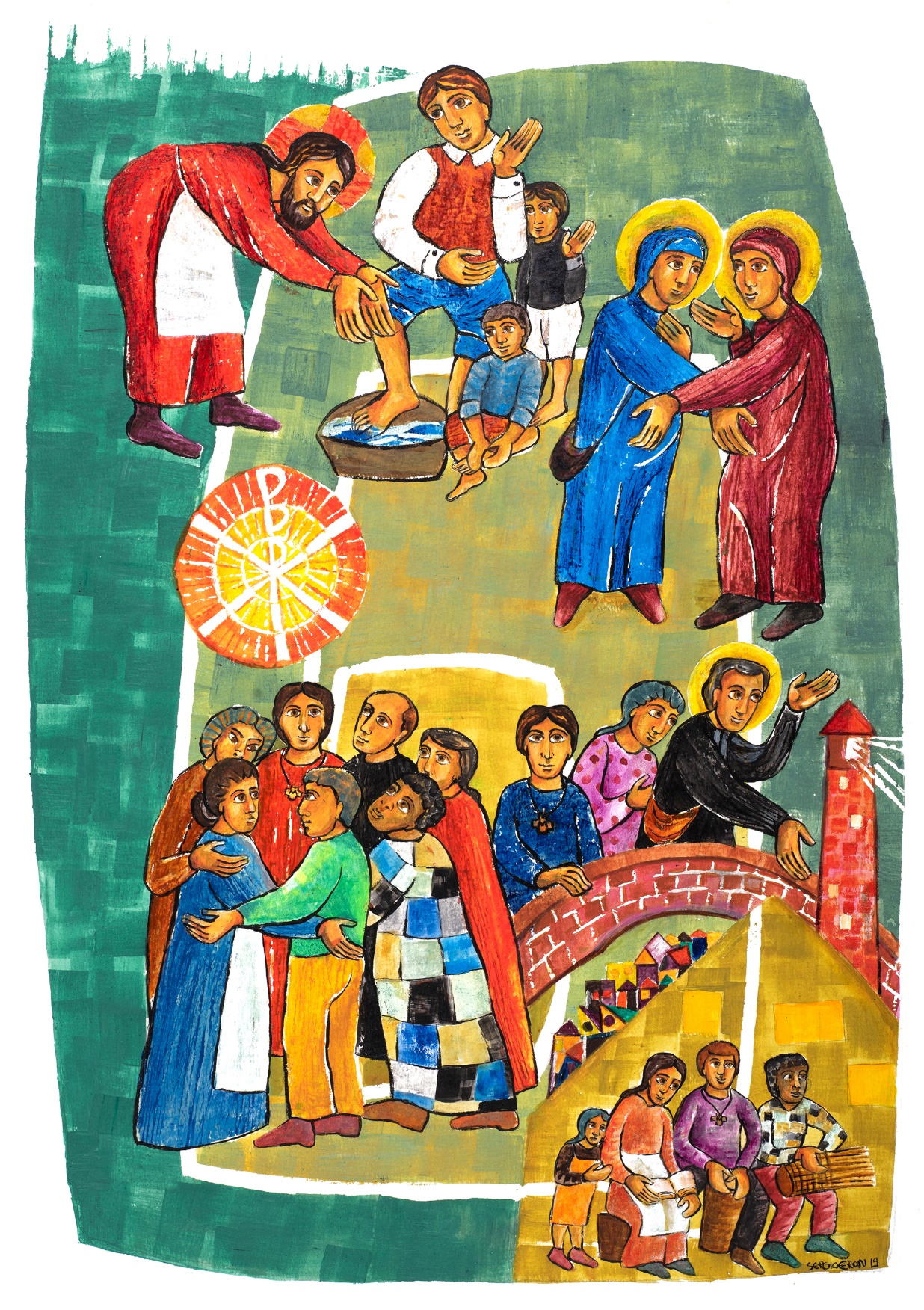 Capítulo terceiro - Parte I. A fraternidade como MISSÃO(A) Contempla Jesus“Lavai os pés uns aos outros” (Jo 13,14)[66] IRMÃO,a cena de Jesus lavando os pés de seus discípulosrevela a profundidade do amor de Deus por toda a humanidade.Aquele gesto simples nos mostra o coração da missão divina,que é a salvação do mundo (cf. Jo 3,16-17).O gesto de lavar os pés foi revolucionário.Deixa claro que a busca do poder,o status e o domínio sobre as pessoassão totalmente inaceitáveis para Deus.O que conta é ser humilde como uma criança (cf. Mt 18,4),ser o último em lugar do primeiro (cf. (Mc 9,35)e ser servo e irmão de todos (cf. Mc 9,35; Mt 20,28; Mt 23,11).Ao ajoelhar-se para lavar os pés de seus discípulos,Jesus nos dá uma imagem eloquentedaquilo que significa viver seu mandamento novo do amor (cf. Jo 13,34).(B) A fraternidade, o dom que entregamosNa doação se revela teu lugar no mundo[67] Quando estás com Jesuslavando os pés dos irmãosrevela-se teu lugar no mundo.Não é possível lavar os pés dos demais sem abaixar-se,sem aproximar-se de alguma formaao chão comum que todos pisamose ver o mundo a partir de baixo.Nesse lugar e nessa posição,tudo o que partilhas ou te compartilham,adquire um sentido reciprocamente evangelizador.Por amar como Jesus e por nenhuma outra coisa,se reconhecerá que és seu discípulo (cf. Jo 13,35).Que tua disponibilidade seja humilde e generosa.Em tua resposta colocas em jogo tua vida[68] Na comunidade fraterna que te acolhe,poderás experimentar a presença de Jesus ressuscitadocomo anúncio e como missão.Põe todo o teu ser ao serviço dos outros, como o Senhor,particularmente dos mais necessitados,com amor terno na entrega total de ti mesmo.Se segues a Jesus, não amas somente aos que te tratam bem,mas também aos que te decepcionam,te ferem e te atraiçoam (cf. Mt 5,43-48; Lc 6,27-36).Aprende de Estêvão e dos primeiros diáconos.Iniciaram servindo aos desatendidos (Act 6,1); (R.69)no contexto litúrgico, como ministério (cf. Act 6,2). (R.70)E, finalmente, termina sendo um anúncio tão enérgico do Reino,que alguns o quiseram silenciar (Act 6,8-11). (R.71)Estêvão foi o primeiro a seguir Jesusaté ao extremo da cruz (Act 7,54-60),e seu exemplo chega até nossos irmãos mártires.(C) Tua PALAVRA Senhor… “me vivifica” (Sl 119,50)A fraternidade, no coração da missão de Deus[69] Irmão, és, antes de tudo, um agente da missão de Deus,memória viva da Boa Notícia de Jesus de Nazaré.Jesus restaura, com suas palavras e gestos,a comunhão com os marginalizados e excluídosde qualquer classe e condição,a ponto de identificar-se com eles (cf. Mt 25,40.45).Sua compaixão põe de manifestoque a fraternidade está no coração mesmo da missão.Não nos salvamos sozinhos: Deus nos salva em comunidade.Quando és um autêntico irmão para os pobres e desvalidos,quando serves aos mais pequenos (cf. Mt 25,40.45; Mc 10,14-16),revelas que o poder salvador de Deus é fraterno.Prolonga a ação libertadora de Cristocomprometendo-te em favor da causa dos empobrecidos;torna tangível esta ação (cf Jo 1,1-2)realizando-a a partir de teu ser de irmão.A fraternidade, um ministério na Igreja[70] Tua principal contribuição à vida da Igrejaé estar em missão como irmão.Tua vocação, no seio da Igreja,é um ministério que mantém vivaa consciência da fraternidade.Tua presença recorda constantementeque és, primordialmente, uma comunidadede irmãos e de serviço (diakonia).No banquete do Reino,o irmão toma o posto daquele que serve à mesa,cuidando, sobretudo, dos mais pequenos e abandonados.Para oferecer teu serviço na missão de Deus,necessitas somente vestir o avental da irmandadeque é teu ornamento específico na liturgia da vida.A fraternidade, uma parábola viva do Reino[71] Ao anunciar o Reino de Deus,converte-te em parábola viva de irmandadeentre teus irmãos e irmãs.Vive tua vocação com simplicidade.Tua missão fundamental é ser irmão e promover a fraternidade.Inspira-te em Jesus de Nazaré,que foi profeta poderoso em palavra e obra (cf. Lc 24,19).A coerência de sua pregaçãolhe conferia uma autoridade difícil de contestar (cf. Mc 1,22.27; Mt 23,2-3; Lc 4,32.36).Tornou visível o rosto misericordioso de Deuse toda sua vida se converteu na melhor parábola viva do Reino.Mesmo que teu serviço no seio da comunidade eclesialou em outras organizações,pareça pequeno como um grão de mostarda (cf. Mc 4,31-32),é verdadeiro anúncio de Cristo e de seu Reino.(D) Olhar contemplativoVê o amor de Deus pelo mundo[72] Deixa de lado tuas preocupações, problemas e inquietaçõese lança o olhar ao teu redor,ao que está mais perto e ao que está mais distante.Toma consciência das necessidades de tantas pessoase dos sofrimentos que oprimem suas vidas.Fixa-te especialmente nos mais pequenos,nas crianças e jovens mais esquecidos.Permanece um momento aí, nessa posição.Olha o mundo a partir de sua perspectiva,com os olhos de uma criança pobre.Se o fazes, estarás muito próximo daquilo que Deus vê e ama.Somente esse amor pode transformar o mundo.Irmão, dedica um tempopara contemplar o amor de Deus pelo mundo.Capítulo terceiro - Parte II. Consagrados PARA a missão(A) Contempla Maria“Maria partiu pressurosa às montanhas” (Lc 1,39)[73] IRMÃO,com todos os maristas,deixa-te inspirar pela visita de Mariaà sua prima Isabel (cf. Lc 1,39-56).Contempla Maria, discípula,como nossa irmã na missão.Como Maria, vive atento mais às necessidades dos outros que às tuas,e parte depressa para anunciar a Boa Notíciaaos deserdados e marginalizadospara convidá-los ao banquete do Reino (cf. Lc 1,53).Alegra-te com os que não se sentem dignosda atenção de ninguém,“Quem sou eupara que a mãe de meu Senhor venha me visitar? (Lc 1,43).Canta com eles a grandeza de Deuse proclama a salvação,“Minha alma proclama a grandeza do Senhor” (Lc 1,46).(B) Irmãos, consagrados para a missãoUma missão ao serviço de crianças e jovens[74] Inspirado pelo encontro de Marcelinocom o jovem agonizante,abre teu coração às alegrias e esperanças,aos sofrimentos e aos desafiosque enfrentam aqueles que mais necessitam descobrira amorosa presença de Deus.Nosso Instituto te envia, em nome da Igreja,para seres um apóstolo da juventudee um semeador do evangelho entre as crianças e jovens.Uma missão para evangelizar educando[75] Como apóstolo da juventude,a experiência do amor de Deus levou Marcelino a dizer:“Não posso ver uma criança sem sentir o desejo de ensinar-lhe o catecismo e dizer-lhe o quanto Jesus a ama” (Vida* II, capítulo XX).O amor é a chave de nossa proposta educativa e evangelizadora.As crianças e os jovens descobrem quanto Deus os amaatravés do amor respeitoso que lhes oferecemos.Marcelino dizia a seus irmãos:“Para educar as crianças adequadamente,devemos amá-las e amá-las a todas igualmente” (Vida* II, capítulo XXIII);ajudando-as a ser “bons cristãos e bons cidadãos” (Carta ao Sr. Libersat, 19 de setembro de 1839).Com tua entrega,procuras responder às necessidades e expectativasdos jovens de hoje.(C) A MISSÃO… “tira de seu tesouro coisas novas e velhas” (Mt 13,52)Evangelizadores do jeito de Maria[76] Maria, nosso recurso habitual, te ensina a ser apóstolo.Encarna suas atitudes em tua vidae procura que ela seja conhecida e amada.Com tua forma de ser e de agir,ajudas a muitos a descobri-la e a vê-la como caminho para ir a Jesus.Atualizas, assim, nosso lema“Tudo a Jesus por Maria, tudo a Maria para Jesus” (Vida* II, capítulo VII).Como irmão marista,és fermento na Igrejapara visibilizar seu rosto marianoe torná-la mais participativa e profética.Não te canses de partilhar tua paixão por Deuse teu amor por Jesus, Maria e Marcelino.Dá testemunho de como o carisma maristainspira e impele tua presença evangelizadora no mundo.Foco em uma educação integradora[77] Nossa missão maristaoferece uma educação que ajuda os jovensa integrar fé, cultura e vida.Como consequência,fazemos de nossos centros educativos, obras e presençasambientes de crescimento humano e de evangelizaçãoque promovam uma educação inclusiva e comprometida,compassiva e transformadora.Em teu lugar de missão,fomenta o diálogo intercultural e inter-religioso,numa relação de igualdade que favoreçao respeito e o enriquecimento mútuo.Compromete-te na ação solidária,de transformação social e ecológica,e convida outros a somarem esforços.Promoção e defesa dos direitos da infância[78] A confiança que depositam em tias crianças e os jovens que te foram confiados,é um privilégio e uma grande responsabilidade.Honra essa confiançasendo respeitoso com cada um delese protegendo sua vulnerabilidadede tudo quanto os possa prejudicar.Com outras pessoas e instituições,denuncia as estruturas que os oprimem.Defende seus direitos e dignidade,especialmente quando estejam em perigo.Participação e colaboração[79] Em teu serviço apostólico,não duvides em promover o espírito de família,a participação e a colaboração.Estimula o trabalho em equipe e a cooperação;junta-te com quem apoia a criaçãoe o fortalecimento de redesafins à nossa missão marista.Fomenta, internamente, a comunicação em todas as áreas;e externamente, a colaboração com outros organismos sociais e da Igreja.Mesmo dispondo de muitos recursos,não te feches em vã autossuficiência;todos temos semprealgo que aprender e muito a contribuir.Em contínuo discernimento da missão[80] Junto com outros maristas,escuta o que Deus está dizendo,através das necessidades da sociedade,dos apelos da igreja e das prioridades do Instituto.Anima e apoia iniciativas que facilitema avaliação e o discernimento da missão marista.Reconhece que há coisas que não podem continuar como estãoe acompanha com tua oração e presençaos caminhos até a conversão pastoral e missionária.Por meio deste discernimento e avaliação periódicosvamos adequando nossas respostasaos sinais dos tempos.Desenvolvendo uma disponibilidade global[81] Escuta em teu coração o apeloa sair continuamente como irmão em missão,atento às moções do Espírito Santoe aberto a uma disponibilidade global.Busca, com audácia e criatividade, novas formasde responder às necessidades emergentes do mundo de hoje.Com teus irmãos e com outros maristas,prepara-te para ir a lugares onde seja mais necessária tua presença.Como Maria,caminha com brilho nos olhos e barro nos pés.Ela te convida a ir a outras fronteiras.Abrindo-nos à interculturalidade[82] Em todos os lugares,procura ser um mediador da Boa Nova de Jesuse um agente de transformação.Em contato com outras realidades,sê sensível e respeitoso com os costumes,valores e crenças do povo.Reconhece, aprecia e celebra como o Espíritojá está presente em sua vida e nas tradições.Trabalha para melhorar tua própria culturae ajuda-os a ver como podem fazer o mesmo com a própria.Vivendo em comunidades internacionais e interculturais, valoriza a riqueza da diversidade de personalidades e culturas.Sê paciente ao discernir a resposta adequada às necessidades de cada pessoa.(D) Escuta contemplativaVive a missão marista com todos os seus estímulos e desafios[83] A missão depende mais do que vives do que daquilo que fazes.À medida que vais crescendo em coerência,toda a tua vida se converte em missão;não somente o que fazes como tarefa.Coloca tua confiança total no Senhorcomo o fez o Padre Champagnat:“contanto, porém, que Deus não me abandone, ouso dizer: Bendito seja seu santo nome! Nada temo” (Carta ao Vigário geral de Lyon, maio de 1827).Confia ao Senhor todas as alegrias, esperanças,ansiedades e dúvidas que fazem parte de tua missão.Confia também em Maria, como nossa Boa Mãe,porque Ela tudo fez entre nós.Irmão, dedica um tempoa escutar a voz do Espíritoque te convida a viver a missão maristacom todos os seus estímulos e desafios.Capítulo terceiro - Parte III. Nossos caminhos de missão marista(A) CONTEMPLA MARCELINOContempla Marcelino, coração de mãe e bom pastor[84] IRMÃO,na memória e no coração dos Irmãos Lourenço, Francisco, Estanislau, Silvestree da primeira comunidade marista,Marcelino foi um pai que cuidou deles como uma mãe.Não poupou esforços e suores em seu ministério sacerdotale no acompanhamento de irmãos e comunidades.Arregaçou a batina e, com determinação,cortou a rocha e edificou a casa de L’Hermitage.Foi um líder carinhoso sem deixar de ser reto,firme e equânime.Refletia e encomendava a Deus as decisões importantes.Tratava de conhecer sua vontadee buscava aplicá-la às situações presentes.Na ação, agia em colaboração, diálogo e corresponsabilidade com seus irmãos.(B) A missão vivida a partir das atitudes marianasA pedagogia da presença[85] Irmão, vai ao encontro das crianças e dos jovenslá onde se encontram.Acerca-te, preocupa-te por suas vidas e acolhe-os na tua.Acompanha suas buscas, alegrias e sofrimentos.Sê verdadeiramente um irmão para eles:humano, próximo e acessível.A tua presença acolhedora irá aumentar a confiança deles,criando clima adequadopara o diálogo educativo e para seu crescimento integral.Amor ao trabalho[86] O amor ao trabalho é uma das características distintivasde nossa vida e atuação educativa.Ele cresce em ti,à medida que recebes os seus frutos como um dom de Deus.Cuidado com o ativismoque esvazia a ação da sua motivação evangélica,e leva a buscar-te a ti mesmo em vez de Deus.Vive em harmonia o teu apostolado, a oração e a vida comunitária.Teu exemplo de vida equilibradamotivará também um sadio amor ao trabalhoentre as crianças e os jovens que estão sob teus cuidados.(C) O SERVIÇO NA MISSÃO, “cuida do ministério que recebeste do Senhor” (Cl 4,17)Ao irmão em uma comunidade[87] Na comunidade fraterna e na missão,todos os irmãos buscamos ser dóceis ao Espírito.Compartilha os dons que o Senhor te deu:põe tua criatividade e tuas capacidadesa serviço da missão.Reconhece as funções confiadasaos que exercem algum serviço de liderança.Coopera com eles, em espírito de comunhão, quando orientam a todos na vida e na missão.Com espírito de fé, aceita sua mediaçãona busca da vontade do Senhor.Ao irmão comprometido na missão[88] Irmão, qualquer que seja a tua idade ou missão no Instituto marista,faz de tua vida e ação um sinal profético do Reino.Sabes que participas da missão de Cristoem qualquer tarefa que o Instituto te confia.Realiza-a como serviço e em complementariedadecom os demais membros da comunidade eclesial.Nunca esqueça que és enviado em missãocomo sinal da ternura maternal de Deuse do amor fraterno em Cristo.Vive-a com paixãoe sê motivo de esperança para quem se encontra contigo.Ao irmão envolvido na pastoral juvenil[89] No acompanhamento de jovens,seja no ambiente marista ou na igreja local,és um testemunho excepcionalda ação do Espírito nas novas gerações,e é uma oportunidade de seguir as pegadas de Marcelinoquando se encontrava com as crianças e jovens.Cultiva predisposição positiva frente a seus valores e atitudes,e permanece aberto à mútua interpelação.Busca formação sobre as tendências emergentes do mundo juvenil,com perspectiva crítica, mas também com empatia.Acompanha os jovens em sua experiência de fée no discernimento de sua vocação.Anima-os a serem profetas e evangelizadores de nosso tempo, sobretudo junto à sua própria geração.Ao irmão formador[90] Tua missão acompanhando os aspirantes, postulantes,noviços e jovens irmãos no seu itinerário vocacional,é fundamental para a vitalidade de nossa comunidade marista.Partilha com os formandos tua paixão por este estilo de vida,tua experiência de fé e tua espiritualidade marista,assim como teus dons pessoais e a sabedoria adquirida na vida.Cuida com esmero seu desenvolvimento integral,acompanhando-os com discrição e paciência.Nunca esqueça que o Espírito Santoé o primeiro formador dos que te são confiados.Recorre a Maria e a Marcelino como fonte de inspiração.Presta atenção à tua própria formação permanente e ao cuidado de ti mesmocomo pessoa, cristão e religioso.Ao irmão animador de comunidade[91] Quando assumes o serviço da autoridade,serve aos teus irmãos com simplicidade a exemplo de Cristo.Sê o primeiro a obedecer e convidar a teus irmãosa edificar uma comunidade fraternaque busque e ame ao Senhor do jeito de Maria.Percebe a ação do Espírito em ti e em teus irmãos.Brinda-lhes teu tempo para escutá-los,animá-los e discernir com cada umcomo podem responder, com fidelidade renovada,àquilo que o Senhor vai lhes pedindo.Convida teus irmãos ao diálogopara construir um Projeto Comunitário de Vidaque promova a vitalidade carismática.Sê exemplo de conversão mais do que de perfeição.Com humildade, reconhece teus próprios limitese a necessidade que tens dos demais.Não exijas frutos imediatos nem de ti nem dos outros.Sê paciente, espera e reconhece a obra do Espírito.Ao irmão responsável de uma obra ou missão[92] Quando desempenhas o serviço da autoridadeem uma obra ou missão, dentro ou fora do Instituto,promove as características e valores maristasque são a verdadeira expressão de nosso carisma.Cultiva ambiente saudávelque promova a confiança e a colaboração.Dá preferência àqueles que nunca a têm.Presta especial atenção aos jovensa fim de que participem ativamente e possam desenvolversuas habilidades de liderança.Ao irmão ecônomo em uma comunidade ou obra[93] Administra os bens que te são confiadosnão somente com qualidade profissional,mas também com sentido humano, cristão e apostólico.Ajuda a teus irmãos e todos aqueles com quem partilhamos vida e missão maristas,a agir como filhos da casa.Sê um humilde servidor dos membros da comunidadeou da obra a ti confiada de que és responsável.Mostra-te generoso no uso dos bens disponíveis ao serviço da missão,administrando-os com discernimento.Conjuga a necessária prudência humanacom a confiança audaz na Providência.Ao Irmão com trabalhos internos ou manuais[94] Teu abnegado serviçofaz parte integrante do apostolado do Instituto.No teu trabalho discreto,se encarna de forma eloquentea imagem de Jesus lavando os pés,e de Maria visitando Isabel.A simplicidade e a generosidade com que realizas tuas tarefas cotidianasrecordam continuamente a todos nóso mais genuíno de nossa vocação de irmãos.Tenha certeza de que, mesmo não dizendo nada com a voz,tua palavra ressoa forte e clara através de tuas mãose interpela a muitos. (R50)(D) OraçãoSenhor, fortalece nossa entrega[95] Deus sempre fiel,te damos graças de modo especial pelo carisma recebidoatravés de Marcelino Champagnat.Com ele, enriqueceste a vida da Igrejae de tantos maristas, hoje.Obrigado por tantas gerações de Irmãos que,nos cinco continentes, entregaram suas vidasna evangelização das crianças e jovens.Obrigado pelo crescente número de leigas e leigos maristas,chamados pelo Espírito Santo a viver sua vocação cristã,e a partilhar a mesma missão, em comunhão com os irmãos.Obrigado, Espírito Santo,por chamar-nos constantemente à conversãoe porque nunca deixas de surpreender-nosabrindo novos horizontes no Instituto.Outorga-nos valentia e generosidadepara que possamos ser sinais de tua ternura e misericórdiaentre os jovens pobres e necessitados de hoje,sendo fiéis à nossa missãode tornar Jesus Cristo conhecido e amado.Maria, mulher de ação,faz que nossas mãos e pés se movam ‘depressa’em direção aos outros, como tu fizestepara levar-lhes a caridade e o amor de teu Filho Jesuse para levar a luz do Evangelho ao mundo.Amém.Irmão, dedica um tempoproclamando as maravilhas que o Senhor fez em tua missãoe nas pessoas com quem te encontras na missão.DOXOLOGIA E INVOCAÇÕESGlória ao Pai, e ao Filho e ao Espírito Santo,como era no princípio, agora e sempre,pelos séculos dos séculos.Amém.Nossa Boa Mãe, roga por nós!São Marcelino Champagnat, roga por nós!Em nome do Pai, do Filho e do Espírito Santo.Amém.BIBLIOGRAFIACartas*Irmão Paul Sester (ed), Cartas de Marcelino J. B. Champagnat 1789-1840, Brasília, União Marista do Brasil-UMBRASIL, 2019.Tradução das Cartas: Irmãos Irineu Martim e Sulpício Jose; tradução dos textos complementares: Ir. Claudino Falchetto.Original:Frère Paul Sester (ed), Lettres de Marcellin J. B. Champagnat 1789-1840. Vol. I: Textes, Rome, Casa Generalizia dei Fratelli maristi, 1985 (Scuola Tipografica S. Pio X, Roma).Vida*	Irmão João Batista (Jean-Baptiste Furet), Vida de José Bento Marcelino Champagnat (Edição do Bicentenário), São Paulo, Edições Loyola, 1989.Tradução de Ângelo Mizael CamattaOriginal:Frère Jean-Baptiste (Jean-Baptiste Furet), Vie de Joseph-Benoît-Marcellin Champagnat (Édition du Bicentenaire), Rome, Maison Généralice des Frères Maristes, 1989 (Tipografia Citta Nuova della P.A.M.O.N, Roma).Sentenças*Hermano Juan Bautista (Jean-Baptiste Furet), Sentencias, Enseñanzas espirituales (Crónicas Maristas III), Zaragoza, Ed. Luis Vives, 1989.Traducción de Aníbal Cañón Presa.Original:Frère Jean-Baptiste (Jean Baptiste Furet), Avis, Leçons, Sentences et Instructions du Vénérable Père Champagnat, Lyon-Paris, Ed. Librairie Catholique Emmanuel Vitte, 1927. ÍNDICEAONDE FORESRegra de Vida dos Irmãos MaristasCONVITECapítulo primeiroNOSSA VOCAÇÃO: SER IRMÃOCapítulo primeiroPARTE IA Fraternidade como MISTÉRIO(A) Contempla Jesus[1] “Mestre, aonde moras? Vinde e vereis” (Jo 1, 39)(B) A fraternidade, dom que recebemos[2] No dom se revela a origem de tua vocação[3] Na tua resposta se expressa a essência de tua vocação(C) Tua PALAVRA é “lâmpada para os meus pés, Senhor… luz para o meu caminho” (Sl 119,105)[4] A fraternidade, uma aliança pelo Reino[5] A fraternidade, profecia para o mundo[6] A fraternidade, um sinal sacramental na Igreja(D) Olhar contemplativo[7] Contempla o amor com que és amadoCapítulo primeiroPARTE IIConsagrados POR Deus(A) Contempla Maria[8] “Faça-se em mim segundo a tua Palavra” (Lc 1,38)(B) Irmãos, consagrados por Deus[9] Um Deus de rosto humano em Jesus[10] Um Deus que chama à esperança(C) Os CONSELHOS EVANGÉLICOS… “por causa do Reino dos Céus” (Mt 19,12)[11] Seguindo a Jesus, do jeito de Maria, com Marcelino, como consagradoCastidade no celibato, “Ama com ternura” (Miq 6,8)[12] Consciente do sentido do celibato evangélico[13] Diligente em cultivar a castidade evangélica[14] Atento aos teus limites na vivência da castidade no celibato evangélicoObediência, “Caminha humildemente com teu Deus (Miq 6,8)[15] Consciente do sentido da obediência evangélica[16] Diligente no cultivo da obediência evangélica[17] Atento a teus limites na vivência da obediência evangélicaPobreza, “Pratica a justiça” (Miq 6,8)[18] Consciente do sentido da pobreza evangélica[19] Cuidadoso em cultivar a pobreza evangélica[20] Atento a teus limites na vivência da pobreza evangélica(D) Escuta contemplativa[21] Vive os conselhos evangélicos como um todoCapítulo primeiroPARTE IIINosso itinerário espiritual marista(A) Contempla Marcelino[22] O altar usado por Marcelino(B) O mistério vivido a partir da atitude contemplativa marista[23] A presença de Deus[24] Os três primeiros lugares(C) A ESPIRITUALIDADE MARISTA, “aviva o fogo do dom de Deus que está em ti (2 Tim 1,6)[25] Água da rocha[26] Espiritualidade da simplicidade[27] Um olhar contemplativo[28] Na casa de Maria[29] Encarnando a Palavra[30] Uma extraordinária vida ordinária[31] Caminhando com outros[32] As causas que nos comprometem[33] Despertando a consciência(D) Oração[34] Senhor, aviva nosso espíritoCapítulo segundoNOSSO CAMINHO: VIVENDO EM COMUNIDADECapítulo segundoPARTE IA fraternidade como COMUNHÃO(A) Contempla Jesus[35] “O que andavam conversando pelo caminho?” (Lc 24,17)(B) A fraternidade, o dom que partilhamos[36] No dom da fraternidade se revela que não estás sozinho[37] Com tua resposta te comprometes a caminhar com outros(C) Tua PALAVRA Senhor… “conservei no meu coração” (Sl 119,11)[38] A fraternidade de um Deus-Comunhão[39] A maternidade de Deus-Pai[40] O escândalo da encarnação: a transgressão de um Deus fraterno(D) Olhar contemplativo[41] Olha o amor entre irmãosCapítulo segundoPARTE IIConsagrados EM comunidade(A) Contempla Maria[42] “Guardava todas estas coisas em seu coração” (Lc 2,51)(B) Irmãos, consagrados em comunidade[43] Uma comunidade, no lar com Maria[44] Uma comunidade, em família com irmãos e irmãs(C) A COMUNIDADE… “que construiu sua casa sobre a rocha” (Mt 7,24)[45] O amor como eixo[46] Reconcilia teu interior[47] Diálogo fraterno[48] Conflitos e crescimento[49] Correção fraterna e perdão[50] Cuidado da casa comum e da comunidade[51] Acolhida mútua e hospitalidade[52] Equilíbrio de vida e vida em comum(D) Escuta contemplativa[53] Vive a fraternidade, a oração e a vida de serviço de maneira unificadaCapítulo segundoPARTE IIINosso caminho de vida marista(A) Contempla Marcelino[54] A mesa de La Valla(B) A comunhão fraterna vivida a partir de uma atitude marista[55] Espírito de família[56] As pequenas virtudes(C) A VOCACÃO MARISTA, “guarda, mediante o Espírito Santo, o tesouro que te foi confiado” (2Tim 1,14)[57] A quem está em busca, iniciando seu discernimento vocacional[58] Ao noviço[59] Ao irmão de votos temporários[60] Ao irmão de votos perpétuos[61] Ao irmão de meia idade[62] Ao irmão idoso[63] Ao irmão enfermo ou moribundo[64] Ao Irmão em qualquer idade(D) Oração[65] Senhor, anima nosso caminharCapítulo terceiroNOSSO CORAÇÃO: EM PERMANENTE ATITUDE DE SERVIÇOCapítulo terceiroPARTE IA fraternidade como MISSÃO(A) Contempla Jesus[66] “Lavai os pés uns aos outros” (Jo 13,14)(B) A fraternidade, o dom que entregamos[67] Na doação se revela teu lugar no mundo[68] Em tua resposta colocas em jogo tua vida(C) Tua PALAVRA Senhor… “me vivifica” (Sl 119,50)[69] A fraternidade, no coração da missão de Deus[70] A fraternidade, um ministério na Igreja[71] A fraternidade, uma parábola viva do Reino(D) Olhar contemplativo[72] Vê o amor de Deus pelo mundoCapítulo terceiroPARTE IIConsagrados PARA a missão(A) Contempla Maria[73] “Maria partiu pressurosa às montanhas” (Lc 1,39)(B) Irmãos, consagrados para a missão[74] Uma missão ao serviço de crianças e jovens[75] Uma missão para evangelizar educando(C) A MISSÃO… “tira de seu tesouro coisas novas e velhas” (Mt 13,52)[76] Evangelizadores do jeito de Maria[77] Foco em uma educação integradora[78] Promoção e defesa dos direitos da infância[79] Participação e colaboração[80] Em contínuo discernimento da missão[81] Desenvolvendo uma disponibilidade global[82] Abrindo-nos à interculturalidade(D) Escuta contemplativa[83] Vive a missão marista com todos os seus estímulos e desafiosCapítulo terceiroPARTE IIINossos caminhos de missão marista(A) Contempla Marcelino[84] Coração de mãe e bom pastor(B) A missão vivida a partir das atitudes marianas[85] A pedagogia da presença[86] Amor ao trabalho(C) O SERVIÇO NA MISSÃO, “cuida do ministério que recebeste do Senhor” (Cl 4,17)[87] Ao irmão em uma comunidade[88] Ao irmão comprometido na missão[89] Ao irmão envolvido na pastoral juvenil[90] Ao irmão formador[91] Ao irmão animador de comunidade[92] Ao irmão responsável de uma obra ou missão[93] Ao irmão ecônomo em uma comunidade ou obra[94] Ao Irmão com trabalhos internos ou manuais(D) Oração[95] Senhor, fortalece nossa entregaDOXOLOGIA E INVOCAÇÕES